Д/з от 25.11, 30.11.На уроке мы познакомились с новой тональностью – ре-диез минор. Это параллельная тональность для Фа-диез мажора. Соответственно, в ней также 6 диезов.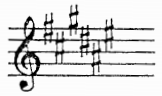 Мы построили в тетради 3 вида dis-moll. Играем их на фортепиано в восходящем и нисходящем направлениях.Кого не было на прошлом уроке, строим у себя в тетради 3 вида dis-moll самостоятельно, затем играем их.в гармоническом миноре и в восходящем, и в нисходящем направлениях повышается VII ступень. В мелодическом – вверх повышаем VI и VII ступени, вниз – идём как в натуральном.В тональности dis-moll постройте D7 с обращениями и разрешениями, а также тритоны в натуральном и гармоническом видах. Всё это обязательно петь и играть!Для D7 в миноре не забываем использовать гармонический вид!!!ТритоныНатуральный минор:Ув.4 на VIУм.5 на IIГармонический минор:Ув.4 на IVУм.5 на VII повышенной№527. Настраиваемся в тональности: поём гамму, t5/3. Затем поём этот номер с дирижированием. Найдите секвенцию.